Зарегистрировано в Минюсте России 8 августа 2018 г. N 51822МИНИСТЕРСТВО ЗДРАВООХРАНЕНИЯ РОССИЙСКОЙ ФЕДЕРАЦИИПРИКАЗот 14 июня 2018 г. N 341нОБ УТВЕРЖДЕНИИ ПОРЯДКАОБЕЗЛИЧИВАНИЯ СВЕДЕНИЙ О ЛИЦАХ, КОТОРЫМ ОКАЗЫВАЕТСЯМЕДИЦИНСКАЯ ПОМОЩЬ, А ТАКЖЕ О ЛИЦАХ, В ОТНОШЕНИИ КОТОРЫХПРОВОДЯТСЯ МЕДИЦИНСКИЕ ЭКСПЕРТИЗЫ, МЕДИЦИНСКИЕОСМОТРЫ И МЕДИЦИНСКИЕ ОСВИДЕТЕЛЬСТВОВАНИЯВ соответствии с пунктом 4 части 3 статьи 91.1 Федерального закона от 21 ноября 2011 г. N 323-ФЗ "Об основах охраны здоровья граждан в Российской Федерации" (Собрание законодательства Российской Федерации, 2011, N 48, ст. 6724; 2017, N 31, ст. 4791) приказываю:Утвердить Порядок обезличивания сведений о лицах, которым оказывается медицинская помощь, а также о лицах, в отношении которых проводятся медицинские экспертизы, медицинские осмотры и медицинские освидетельствования, согласно приложению.МинистрВ.И.СКВОРЦОВАПриложениек приказу Министерства здравоохраненияРоссийской Федерацииот 14 июня 2018 г. N 341нПОРЯДОКОБЕЗЛИЧИВАНИЯ СВЕДЕНИЙ О ЛИЦАХ, КОТОРЫМ ОКАЗЫВАЕТСЯМЕДИЦИНСКАЯ ПОМОЩЬ, А ТАКЖЕ О ЛИЦАХ, В ОТНОШЕНИИ КОТОРЫХПРОВОДЯТСЯ МЕДИЦИНСКИЕ ЭКСПЕРТИЗЫ, МЕДИЦИНСКИЕ ОСМОТРЫИ МЕДИЦИНСКИЕ ОСВИДЕТЕЛЬСТВОВАНИЯI. Общие положения1. Настоящий Порядок обезличивания сведений о лицах, которым оказывается медицинская помощь, а также о лицах, в отношении которых проводятся медицинские экспертизы, медицинские осмотры и медицинские освидетельствования (далее соответственно - сведения, субъект данных), определяет методы обезличивания сведений, устанавливает требования к результату обезличивания сведений и последовательности действий в процессе обезличивания сведений.2. Настоящий Порядок применяется в отношении обезличивания сведений, обрабатываемых в подсистеме "Федеральная интегрированная электронная медицинская карта" единой государственной информационной системы в сфере здравоохранения (далее - единая система) <1>, состав которых определен пунктом 4 настоящего Порядка.--------------------------------<1> Пункт 13 Положения о единой государственной информационной системе в сфере здравоохранения, утвержденного постановлением Правительства Российской Федерации от 5 мая 2018 г. N 555 "О единой государственной информационной системе в сфере здравоохранения" (Собрание законодательства Российской Федерации", 2018, N 20, ст. 2849) (далее - Положение).3. Обезличивание сведений осуществляется с целью защиты сведений от несанкционированного использования с одновременным сохранением возможности их дальнейшей обработки.4. Состав сведений, обезличивание которых предусматривает настоящий Порядок, определен статьей 94 Федерального закона от 21 ноября 2011 г. N 323-ФЗ "Об основах охраны здоровья граждан в Российской Федерации" <2> (далее - Федеральный закон) и включает в себя следующие сведения:--------------------------------<2> Собрание законодательства Российской Федерации, 2011, N 48, ст. 6724; 2017, N 31, ст. 4791.1) фамилия, имя, отчество (последнее - при наличии);2) пол;3) дата рождения;4) место рождения;5) гражданство;6) данные документа, удостоверяющего личность;7) место жительства;8) место регистрации;9) дата регистрации;10) страховой номер индивидуального лицевого счета (при наличии), принятый в соответствии с законодательством Российской Федерации об индивидуальном (персонифицированном) учете в системе обязательного пенсионного страхования;11) номер полиса обязательного медицинского страхования застрахованного лица (при наличии);12) анамнез;13) диагноз;14) сведения об организации, осуществляющей медицинскую деятельность;15) вид оказанной медицинской помощи;16) условия оказания медицинской помощи;17) сроки оказания медицинской помощи;18) объем оказанной медицинской помощи, включая сведения об оказанных медицинских услугах;19) результат обращения за медицинской помощью;20) серия и номер выданного листка нетрудоспособности (при наличии);21) сведения о проведенных медицинских экспертизах, медицинских осмотрах и медицинских освидетельствованиях и их результаты;22) примененные стандарты медицинской помощи;23) сведения о медицинском работнике или медицинских работниках, оказавших медицинскую помощь, проводивших медицинские экспертизы, медицинские осмотры и медицинские освидетельствования.5. В ходе обезличивания методами, приведенными в главе IV настоящего Порядка, выполняется преобразование сведений, указанных в подпунктах 1, 3, 4, 6 - 11, 20 пункта 4 настоящего Порядка, с обеспечением сопоставления результатов обезличивания со сведениями, указанными в подпунктах 2, 5, 12 - 19, 21 - 23 пункта 4 настоящего Порядка.6. Лица, имеющие доступ к обезличенным сведениям, обрабатываемым в единой системе, порядок доступа указанных лиц к таким сведениям, определяются в соответствии с Федеральным законом, Положением, принимаемыми в соответствии с ними нормативными актами Министерства здравоохранения Российской Федерации.II. Требования к результату обезличивания сведений7. Полученные в результате обезличивания сведений данные должны одновременно отвечать следующим требованиям:1) полнота - сохранение всей информации о субъектах данных или группах субъектов данных, которая имелась до обезличивания;2) структурированность - сохранение структурных связей между обезличенными данными конкретного субъекта данных или группы субъектов данных, соответствующих связям, имеющимся до обезличивания;3) релевантность - возможность обработки запросов по обработке обезличенных персональных данных и получения ответов в одинаковой семантической форме;4) семантическая целостность - соответствие семантики атрибутов обезличенных сведений семантике соответствующих атрибутов персональных данных при их обезличивании;5) применимость - возможность решения задач обработки персональных данных без предварительного деобезличивания всего объема записей о субъектах данных;6) анонимность - невозможность однозначной идентификации субъектов данных, полученных в результате обезличивания.III. Последовательность действий в процессеобезличивания сведений8. Обезличивание сведений осуществляется подсистемой обезличивания персональных данных единой системы, назначение и функциональность которой определены Положением <3>.--------------------------------<3> Пункт 25 Положения.9. При поступлении в подсистему обезличивания персональных данных единой системы сведений, состав которых указан в пункте 4 настоящего Порядка, процесс обезличивания таких сведений производится автоматически, средствами подсистемы.10. В случае выявления фактов неполноты и (или) недостоверности представленных в единую систему сведений, такие сведения автоматически возвращаются поставщику информации в единую систему для устранения неполноты и (или) недостоверности сведений, повторного формирования и представления сведений в единую систему.11. В случае, если проверка не выявила неполноты и (или) недостоверности представленных сведений, процесс обезличивания производится последовательно методами, указанными в главе IV настоящего Порядка, формируется результат обезличивания сведений в следующем составе:1) идентификатор, рассчитанный согласно пункту 15 настоящего Порядка;2) результат преобразования сведений, указанных в подпунктах 3, 4, 7 - 9 пункта 4 настоящего Порядка, выполненного согласно пунктам 18 - 20 настоящего Порядка;3) сведения, указанные в подпунктах 2, 5, 12 - 19, 21 - 23 пункта 4 настоящего Порядка.12. Обезличенные сведения, указанные в пункте 11 настоящего Порядка, автоматически сохраняются в составе федеральной интегрированной электронной медицинской карты, являющейся подсистемой единой системы <4>.--------------------------------<4> Подпункт "г" пункта 4 Положения.IV. Методы обезличивания сведений13. В целях обезличивания сведений в соответствии с настоящим Порядком применяются следующие методы:1) метод введения идентификаторов, предусматривающий замену части сведений (значений персональных данных) идентификаторами с созданием таблицы (справочника) соответствия идентификаторов исходным данным;2) метод изменения состава или семантики, предусматривающий изменение состава или семантики персональных данных путем замены результатами статистической обработки, обобщения или удаления части сведений.14. Применение метода введения идентификаторов выражается в присвоении уникального 128-значного числового идентификатора субъекту данных, информация о котором содержится в обезличиваемых сведениях.Метод введения идентификаторов применяется в отношении сведений, указанных в подпунктах 1, 6, 10, 11, 20 пункта 4 настоящего Порядка.15. При применении метода введения идентификаторов информация преобразуется следующим образом:ABCD = z,гдеABC - сведения, указанные в подпунктах 1 - 3 пункта 4 настоящего Порядка;D - уникальное 10-значное число, формируемое с помощью генератора случайных чисел и назначаемое субъекту данных, информация о котором содержится в обезличиваемых сведениях;z - 128-значный числовой идентификатор.16. Идентификатор вычисляется путем криптографического преобразования по алгоритму, предусмотренному ГОСТ Р 34.11-2012 "Национальный стандарт Российской Федерации. Информационная технология. Криптографическая защита информации. Функция хэширования", утвержденному и введенному в действие приказом Федерального агентства по техническому регулированию и метрологии от 7 августа 2012 г. N 216-ст "Об утверждении национального стандарта" (М.: ФГУП "Стандартинформ", 2013), с размером результирующего хеша 512 бит строки, состоящей из значений сведений и уникального 10-значного числа указанных в пункте 15 настоящего Порядка, объединенных через разделитель ";".Для расчета результата криптографического преобразования применяются средства защиты информации, прошедшие оценку соответствия в форме обязательной сертификации на соответствие требованиям по безопасности информации в соответствии с требованиями Федерального закона от 27 декабря 2002 г. N 184-ФЗ "О техническом регулировании" <5>.--------------------------------<5> Собрание законодательства Российской Федерации, 2002, N 52, ст. 5140; 2005, N 19, ст. 1752; 2007, N 19, ст. 2293; 2007, N 49, ст. 6070; 2008, N 30, ст. 3616; 2009, N 29, ст. 3626; 2009, N 48, ст. 5711; 2010, N 1, ст. 5, ст. 6; N 40, ст. 4969; 2011, N 30, ст. 4603; N 49, ст. 7025; N 50, ст. 7351; 2012, N 31, ст. 4322; N 50, ст. 6959; 2013, N 27, ст. 3477, N 30, ст. 4071, N 52, ст. 6961; 2014, N 26, 3366; 2015, N 17, ст. 2477, N 27, ст. 3951, N 29, ст. 4342, N 48, ст. 6724; 2016, N 15, ст. 2066; 2017, N 27, ст. 3938, N 31, ст. 4765.17. По завершении расчета идентификатора уникальное 10-значное число указанное в пункте 15 настоящего Порядка, и сведения, указанные в подпунктах 1 - 4, 6, 10, 11 пункта 4 настоящего Порядка, сохраняются в подсистеме обезличивания персональных данных единой системы в виде таблицы (справочника) соответствия, при этом сведения, указанные в подпунктах 1, 6, 10, 11, 20 пункта 4 настоящего Порядка, удаляются из исходного состава сведений.Передача информации из сформированной таблицы (справочника) соответствия запрещена.18. Применение метода изменения состава или семантики выражается в процессе удаления части уточняющих данных.Метод изменения состава или семантики применяется в отношении сведений, указанных в подпунктах 3, 4, 7 - 9 пункта 4 настоящего Порядка.19. При применении метода изменения состава или семантики сведения преобразуются следующим образом:AB = A,где:AB представляет собой общность сведений геолокационного или (и) демографического характера:место жительства и место регистрации субъекта данных;дата и место рождения субъекта данных;A - основная информация:название города или субъекта Российской Федерации (последнее - для городов федерального значения и адресов с населенными пунктами иного типа) место регистрации;год рождения субъекта данных;место рождения субъекта данных - название города (в том числе городов федерального значения), первичных (самых крупных) административных единиц административного деления государств, название государства и союзной республики (для иностранных территорий, в том числе ранее входивших в состав СССР);B - дополнительная информация:наименование населенных пунктов, не имеющих статуса городов, названия улиц, бульваров, проспектов, магистралей, номера домов, корпусов, строений, номера квартир, кабинетов, офисов;число и месяц рождения субъекта данных;место рождения субъекта данных (за исключением городов (в том числе городов федерального значения), первичных (самых крупных) административных единиц административного деления государств - областей, краев, земель, названий государств и союзных республик (для иностранных территорий, в том числе ранее входивших в состав СССР).20. По завершении преобразований, описанных в пункте 19 настоящего Порядка, сведения, указанные в подпунктах 3, 4, 7 - 9 пункта 4 настоящего Порядка, заменяются соответствующими рассчитанными значениями.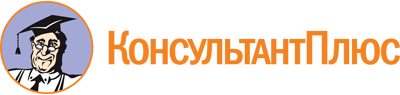 Приказ Минздрава России от 14.06.2018 N 341н
"Об утверждении Порядка обезличивания сведений о лицах, которым оказывается медицинская помощь, а также о лицах, в отношении которых проводятся медицинские экспертизы, медицинские осмотры и медицинские освидетельствования"
(Зарегистрировано в Минюсте России 08.08.2018 N 51822)Документ предоставлен КонсультантПлюс

www.consultant.ru

Дата сохранения: 18.09.2023
 